Locate- Purple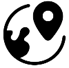 Society- Orange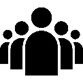 Travel- Blue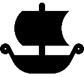 Settlements- Yellow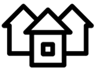 Trade- Brown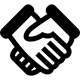 Beliefs- Orange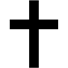 Conflict- Green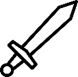 Laceby Acres Academy – History Topic ListLaceby Acres Academy – History Topic ListLaceby Acres Academy – History Topic ListLaceby Acres Academy – History Topic ListLaceby Acres Academy – History Topic ListYear  Topic NameEnquiry QuestionMain Curriculum FocusBig FinishEYFSEYFSEYFSYear OneMy Family HistoryWhat was life like when our Grandparents were children?Changes within living memorySpend a day at Grandad’s schoolYear OneThe Greatest ExplorersWho were the greatest explorers?Lives of significant individualsDesign a memorial to the greatest explorerYear OneGreat Inventions – TransportHow did the first flight change the world/why were the Rainhill Trials important?Events beyond living memory nationally or globallyDesign a commemorative trainYear TwoBonfire Night and The Great Fire of LondonShould we still celebrate Bonfire Night/Did the Great Fire make London a better or worse place?Events beyond living memory nationally or globallyYear TwoHolidaysHow have holidays changed over time?Changes within living memoryCreate a pop-up seaside from the 1950sYear TwoOur Local HeroesWho are our Local Heroes?Local History Study: lives of significant individualsCreate a mini museum dedicated to your local heroesYear ThreeThe Stone AgeWhat was new about the New Stone Age?Changes in Britain from the Stone Age to the Iron AgePerform a play depicting the changes in the Stone AgeYear ThreeThe Bronze Age and the Iron AgeWhat was more impressive – The Bronze Age or the Iron Age?Changes in Britain from the Stone Age to the Iron AgeHold your own debate on the greatest development in this periodYear ThreeLocal HistoryWhy should we preserve our locality?Local History Study: A theme in British history that extends knowledge beyond 1066Create a campaign to preserve a local treasureYear FourThe Ancient EgyptiansHow much did the Ancient Egyptians achieve?The achievements of the earliest civilisationsCreate an Egyptian time capsuleYear FourRoman BritainWhat happened when the Romans came to Britain?The Roman Empire and its impact on BritainStage a Roman army experienceYear FourCrime and PunishmentHow has Crime and Punishment changed over time?A study of a theme in British History that extends knowledge beyond 1066Create a display of the changes in crime and punishmentYear FiveThe Anglo SaxonsWas the Anglo-Saxon period really a Dark Age?Britain’ settlement by Anglo-Saxons and ScotsCarry out an archaeological excavationYear FiveThe VikingsWould the Vikings do anything for money?The Viking and Anglo-Saxon struggle for the Kingdom of EnglandWrite your own version of a Viking SagaYear FiveJourneysWhat makes people go on a journey?A study of a theme in British History that extends knowledge beyond 1066Hold an assembly to link migration today with events in the pastYear SixThe Maya CivilisationWhy should we remember the Maya?The achievements of a non-European societyMake your own Maya codexYear SixThe Ancient GreeksWhat did the Greeks do for us?A study of Greek life and achievements and the impact on the Western WorldLead a special social event about the legacies and influences of the Ancient GreeksYear SixThe Impact of WarDid WW1 or WW2 have the biggest impact on our locality?